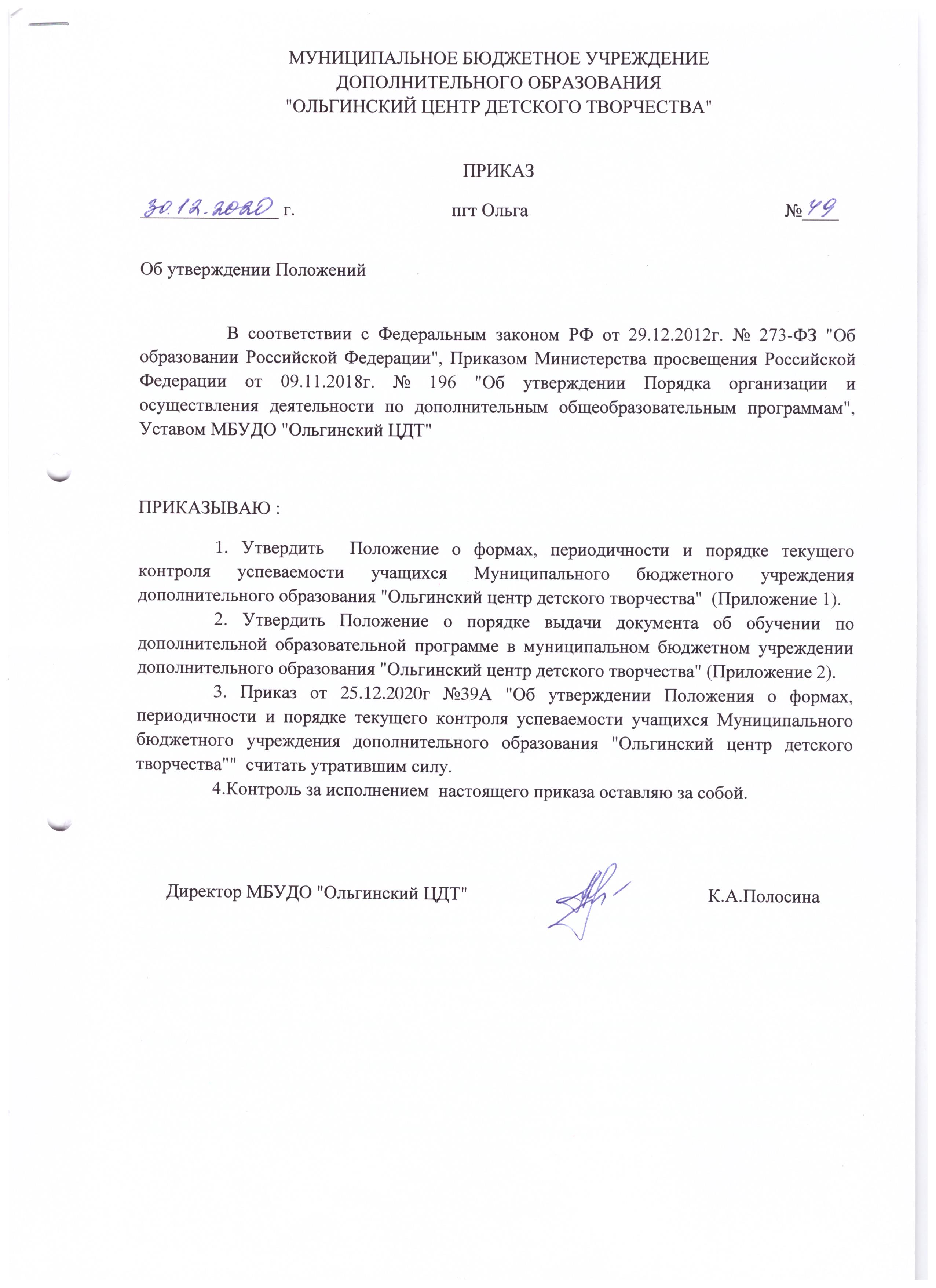 ПОЛОЖЕНИЕо формах, периодичности и порядке текущего контроля успеваемости учащихся Муниципального бюджетного учреждения дополнительного образования "Ольгинский центр детского творчества"Общие положения1.1. Настоящее Положение разработано для муниципального бюджетного учреждения дополнительного образования "Ольгинский центр детского творчества" (далее - МБУДО "Ольгинский ЦДТ") в соответствии с Федеральным законом от 29.12.2012г. № 273-ФЗ "Об образовании Российской Федерации", Приказом Министерства просвещения Российской Федерации от 09. 11.2018 г. № 196 "Об утверждении Порядка организации и осуществления деятельности по дополнительным общеобразовательным программам", Уставом МБУДО "Ольгинский ЦДТ".1.2. В соответствии с Приказом Министерства просвещения Российской Федерации от 09. 11.2018 г. № 196 "Об утверждении Порядка организации и осуществления деятельности по дополнительным общеобразовательным программам", содержание дополнительных общеразвивающих программ и сроки обучения по ним определяются образовательной программой, разработанной и утвержденной организацией, осуществляющей образовательную деятельность. Настоящее Положение регулирует осуществление текущего контроля успеваемости обучающихся, установление их форм, периодичности и порядка проведения в соответствии с требованиями дополнительных общеобразовательных программ.1.3. В настоящем Положении использованы следующие определения:Оценка уровня образовательных достижений - это процесс по установлению степени соответствия реально достигнутых результатов планируемым целям. Оценке подлежат как объѐм, системность знаний, так и уровень развития интеллекта, ключевых компетенций, характеризующих достижения обучающихся в образовательной деятельности. Текущий контроль успеваемости - это систематическая проверка ключевых компетенций обучающихся, проводимая педагогом на текущих занятиях в соответствии с дополнительной общеразвивающей программой.Периодический контроль - подразумевает проверку степени усвоения обучающимися программного материала по итогам прохождения раздела или темы и проводится в виде контроля компетенций обучающихся.Вводный контроль обучающихся - процедура, проводимая в начале учебного года с целью определения степени компетенций обучающихся по направленности программы объединения.Промежуточный контроль - осуществляется на промежуточных этапах обучения (четверть, полугодие, год), при переходе с одной ступени обучения на другую.Итоговый контроль проводится в конце обучения в форме итоговой аттестации. Педагог вправе самостоятельно (с учѐтом специфики программы и особенностями контингента: дети с ограниченными возможностями здоровья, дети с инвалидностью, одарѐнные и высокомотивированные дети), выбирать форму итоговой аттестации.Аттестация  - это оценка уровня и качества освоения учащимися программного материала, установление уровня достижения его образовательных результатов.1.4. Функции аттестации:1.4.1. Учебная – создает дополнительные условия для обобщения и осмысления учащимися полученных знаний, сформированных умений и навыков;1.4.2. Воспитательная - является стимулом к расширению познавательных интересов и потребностей учащихся;1.4.3. Развивающая - позволяет учащимся осознать уровень их актуального развития и определить перспективы;1.4.4. Коррекционная - помогает педагогу своевременно выявить и устранить объективные и субъективные недостатки образовательной деятельности;1.4.5. Социально-психологическая - дает каждому учащемуся возможность пережить "ситуацию успеха".1.5. Результаты текущего контроля, промежуточной аттестации, аттестации по завершении реализации Программы, представляющие собой результаты внутреннего мониторинга индивидуальных образовательных достижений учащихся, отражают динамику их обученности, формирования программных умений и навыков.1.6. Педагогические работники доводят до сведения родителей (законных представителей) результаты текущего контроля, промежуточной аттестации и аттестации по завершении реализации Программы посредством автоматизированной информационной системы "Сетевой город. Образование" (далее - Сетевой город), на родительских собраниях, по индивидуальному запросу родителей (законных представителей), а также с помощью иных форм.1.7. Текущий контроль, промежуточная аттестация и аттестация по завершении реализации Программы являются составляющими внутренней системы оценки качества образования.1.8. Текущий контроль и аттестацию учащихся осуществляют педагоги дополнительного образования в соответствии с должностными обязанностями и настоящим Положением.1.9. Сроки проведения промежуточной аттестации и аттестации по завершении реализации программы определяются календарным учебным графиком.2. Содержание, формы и порядок проведения текущего контроля2.1. Текущий контроль проводится в целях определения степени освоения учащимися Программы, выявления образовательных достижений, результатов учащихся, предусмотренных программой, проведения учащимся самооценки, а также оценки его работы педагогом дополнительного образования с целью возможного совершенствования (корректировки) образовательной деятельности.2.2. Текущий контроль проводится педагогом в течение всего учебного года в соответствии с учебным планом Программы, календарно-тематическим планированием (после изучения темы, раздела) и может быть организован в различных формах (практическая, творческая работа, ролевая игра, соревнование, турнир, тестирование, защита проекта, выполнение нормативов, иные формы, определенные Программой).2.3. Порядок, формы, периодичность, количество мероприятий при проведении текущего контроля определяются педагогом самостоятельно в рамках реализуемой Программы.2.4. Для определения уровня подготовки учащихся 1-ого года обучения и выявления остаточных программных умений и навыков учащихся 2-ого и 3-его годов обучения проводится начальный контроль уровня сформированности программных умений и навыков. Для краткосрочных Программ, по которым набор в учебные группы осуществляется в течение учебного года, начальный контроль проводится в начале освоения Программы, на первом занятии.2.5. Начальный контроль нацелен на изучение: интересов ребенка, его знаний и умений, творческих способностей. По результатам начального контроля уровня сформированности программных умений и навыков учащихся оценки не выставляются.Содержание, формы и порядок проведения промежуточной аттестации учащихся3.1. Цели проведения промежуточной аттестации:объективное установление фактического уровня освоения Программы и достижения результатов освоения Программы;оценка достижений конкретного учащегося, позволяющая выявить сложности в освоении им Программы и учитывать индивидуальные потребности учащегося;оценка динамики индивидуальных образовательных достижений учащихся, их продвижения в достижении планируемых результатов освоения Программы.3.2. К промежуточной аттестации допускаются все учащиеся Центра вне зависимости от того, насколько систематично они посещали учебные занятия.3.3. Для Программ, срок реализации которых составляет один год, промежуточная аттестация проводится в последнюю декаду декабря.3.4. Для Программ, срок реализации которых составляет 2, 3 года, промежуточная аттестация проводится в последнюю декаду декабря, мая (на 1-ом и 2-ом годах обучения).3.5. Формы и критерии промежуточной аттестации определяются педагогом самостоятельно в Программе.3.6. Промежуточная аттестация может проводиться в форме защиты творческих работ и учебно-исследовательских проектов, выставки, конкурса и иных формах, определенных Программой.3.7. В качестве результатов промежуточной аттестации могут быть зачтены результаты участия учащихся в конкурсных мероприятиях различного уровня, выполнение тех или иных заданий, проектов в ходе образовательной деятельности.3.8. Конкретные даты проведения промежуточной аттестации в учебных группах (в рамках установленного периода аттестации) определяются педагогами дополнительного образования согласно утвержденному расписанию.3.9. За 2 недели до проведения промежуточной аттестации педагог предоставляет график проведения аттестации с указанием даты, места, времени и формы проведения директору.3.10. Промежуточная аттестация проводятся во время учебных занятий по расписанию.3.11. Аттестационные мероприятия в учебных объединениях педагог проводит самостоятельно. При необходимости для проведения промежуточной аттестации приказом директора формируется аттестационная комиссия (не менее трёх человек), в состав которой могут входить директор, педагоги дополнительного образования (педагог, чьи учащиеся проходят промежуточную аттестацию, в состав аттестационной комиссии не включается).3.12. Материалы для проведения промежуточной аттестации разрабатываются педагогами дополнительного образования в соответствии с содержанием реализуемой Программы, предполагаемыми результатами ее освоения.3.13. Результаты промежуточной аттестации фиксируются в протоколах (Приложение 1), которые сдаются директору.3.14. Для учащихся, пропустивших промежуточную аттестацию по уважительным причинам, предусматриваются дополнительные сроки её проведения.3.15. Особенности сроков и порядка проведения промежуточной аттестации могут быть установлены Центром для следующих категорий учащихся по заявлению родителей (законных представителей):выезжающих для участия в конкурсных мероприятиях различного уровня (олимпиады, соревнования, конкурсы и т.д.);выезжающих на постоянное место жительства за пределы Ольгинского муниципального района;для иных учащихся по решению педагогического совета.3.16. Учащиеся, успешно прошедшие промежуточную аттестацию в конце 1-ого, 2-ого годов обучения по Программам, срок реализации которых составляет 2 и 3 года, по решению Педагогического совета, переводятся на следующий год обучения. Списки учащихся о переводе на 2 и 3 года обучения утверждаются приказом директора по личному составу учащихся.4. Содержание, формы и порядок проведения аттестации учащихся по завершении реализации программы4.1. Аттестация по завершении реализации Программы проводится с целью оценки уровня сформированности программных умений и навыков учащихся по результатам освоения им Программы в полном объёме.4.2. К аттестации по завершении реализации Программы допускаются все учащиеся, завершающие обучение по Программе и успешно прошедшие промежуточную аттестацию на всех этапах обучения.4.3. Аттестация по завершении реализации Программы проводится в конце освоения полного курса Программы во второй декаде последнего месяца обучения. По краткосрочным программам аттестация по завершении реализации программы проводится в последнюю неделю обучения по Программе.4.4. Не менее чем за месяц до проведения аттестации педагог предоставляет директору график и форму проведения аттестации для согласования.4.5. Аттестация по завершении реализации Программы проводится во время учебных занятий по расписанию.4.6. Формы проведения аттестации по завершении реализации Программы определяются педагогом дополнительного образования самостоятельно: защита творческих работ и проектов, защита портфолио, презентационная выставка, стендовый доклад, конференция, олимпиада, конкурс, соревнование, турнир, и иные формы, определенные в Программе.4.7. Содержание программы аттестации определяется и разрабатывается педагогом дополнительного образования на основании содержания Программы в соответствии с планируемыми результатами ее освоения.4.8. Для проведения аттестации формируется аттестационная комиссия, состав которой определяется согласно направленностям реализуемых Программ или образовательным областям. Состав комиссии утверждается приказом директора.4.9. В состав аттестационной комиссии входят председатель (директор), секретарь (из числа педагогов), педагоги дополнительного образования по направлению деятельности/образовательной области (педагог, чьи учащиеся проходят аттестацию, в состав аттестационной комиссии не включается).4.10. При необходимости в состав комиссии могут входить приглашённые специалисты-профессионалы (работники других образовательных организаций или ведомственных учреждений соответствующего профиля).4.11. Учащиеся, не прошедшие аттестацию по завершении реализации Программы по уважительным причинам, проходят ее повторно в соответствии с индивидуальным графиком прохождения аттестации.4.12. Результаты аттестации рассматриваются на заседании Педагогического совета Центра.4.13. По итогам проведения аттестации по завершении реализации Программы издаётся приказ.4.14. Результаты аттестации по завершении реализации Программы учащихся фиксируются в протоколах (Приложение 2), которые сдаются директору.5. Система оценивания и документальное оформление результатов текущего контроля и аттестации учащихся 5.1. Результатом проверки уровня усвоения учебного  материала является отметка. При оценке знаний учащихся предполагается обращать внимание на правильность, осознанность, логичность и доказательность в изложении материала, точность использования, самостоятельность ответа. Оценка знаний предполагает учёт индивидуальных особенностей учащихся, дифференцированный подход к организации работы.5.2. Критерии выставления оценок при устных ответах5.2.1.Оценка "5" ставится, если ученик:- показывает глубокое и полное знание и понимание всего объёма программного материала; полное понимание понятий; умеет составить полный и правильный ответ на основе изученного материала; самостоятельно подтверждать ответ конкретными примерами, фактами; самостоятельно и аргументировано делать анализ, обобщения, выводы; допускает не более одного недочёта, который легко исправляет по требованию учителя. 5.2.2. Оценка "4" ставится, если ученик:- показывает знания всего изученного программного материала. Даёт полный и правильный ответ на основе изученных теорий; незначительные ошибки и недочёты при воспроизведении изученного материала, в основном усвоил учебный материал; подтверждает ответ конкретными примерами; правильно отвечает на дополнительные вопросы учителя; имеет связное и последовательное изложение; при помощи наводящих вопросов учителя восполняются сделанные пропуски.5.2.3. Оценка "3" ставится, если ученик:- усвоил основное содержание учебного материала, имеет пробелы в усвоении материала, не препятствующие дальнейшему усвоению программного материала; материал излагает несистематизированно, не всегда последовательно; показывает недостаточную сформированность отдельных знаний и умений; выводы и обобщения аргументирует слабо, допускает в них ошибки. 5.2.4. Оценка "2" ставится, если ученик:- не усвоил и не раскрыл основное содержание материала; не знает и не понимает значительную или основную часть программного материала в пределах поставленных вопросов. 5.2.5. Оценка "1" ставится, если ученик:- не может ответить ни на один из поставленных вопросов; полностью не усвоил материал.5.3. Критерии выставления оценок проверочных работ.5.3.1. Оценка "5" ставится, если ученик:-  выполнил работу без ошибок и недочетов; допустил не более одного недочета.5.3.2. Оценка "4" ставится, если ученик:- выполнил работу полностью, но допустил в ней не более двух недочетов.5.3.3. Оценка "3" ставится, если ученик:- правильно выполнил не менее половины работы или допустил четыре-пять недочетов.5.3.4. Оценка "2" ставится, если ученик:- допустил число ошибок и недочетов превосходящее норму, при которой может быть выставлена оценка "3"; или если правильно выполнил менее половины работы.5.3.5.Оценка "1" ставится, если ученик:- не приступал к выполнению работы; правильно выполнил не более 10 % всех заданий.5.4. Критерии выставления оценок за проверочные тесты.5.4.1.Критерии выставления оценок за тест, состоящий из 10 вопросов.- Время выполнения работы: 10-15 мин.- Оценка «5» - 10 правильных ответов, «4» - 7-9, «3» - 5-6, «2» - менее 5 правильных ответов.5.4.2.Критерии выставления оценок за тест, состоящий из 20 вопросов.- Время выполнения работы: 25-30 мин.- Оценка «5» - 18-20 правильных ответов, «4» - 14-17, «3» - 10-13, «2» - менее 10 правильных ответов.5.5. Оценка программных умений и навыков учащихся, которая проводится в рамках промежуточной аттестации и аттестации по завершении реализации программы, осуществляется по 5-балльной системе. Текущий контроль проводится без присвоения баллов.5.6. По итогам проведения промежуточной аттестации и аттестации по завершении реализации программы определяется уровень сформированности программных умений и навыков учащихся (индивидуально и средний по учебной группе) и качество освоения программных умений и навыков (по учебной группе) согласно методике (Приложение 3).5.7. Результаты промежуточной аттестации и аттестации по завершении реализации программы фиксируются в Протоколах, которые являются одним из документов отчетности и хранятся у администрации Центра до окончания срока реализации программы.6. Заключительные положения6.1. Настоящее Положение вступает в силу с момента утверждения.6.2. Изменения или дополнения в настоящее Положение утверждаются приказом директора Центра.6.3. Срок действия настоящего Положения - до принятия нового.Приложение 1Протокол результатов промежуточной аттестацииуровня сформированности программных умений и навыков учащихсяНаименование дополнительной общеразвивающей программы _____________________________________________________________________________Направленность программы:______________________________________________Учебная группа, год обучения _____________________________________________Дата проведения ________________________________________________________Форма контроля ________________________________________________________Педагог дополнительного образования ____________________/______________________/Приложение 2Протокол результатов аттестации учащихсяпо завершении реализации дополнительной общеразвивающей программы________________/__________________/________________/__________________/Приложение 3Методика определения уровня сформированности программных умений и навыков учащихся и качества освоения программных умении и навыков1. Программные умения и навыки учащихся (далее – УиН) оцениваются по 5-балльной системе (1- минимальный, 5- максимальный балл).2. Для определения уровня сформированности программных УиН устанавливается следующая шкала:- Низкий уровень – от 2,0 до 2,9- Ниже среднего – 3,0 до 3,5- Средний – 3,6 до 3,9- Выше среднего – 4,0 до 4,5- Высокий – от 4,6 до 5,03. Уровень сформированности программных умений и навыков определяется:- в среднем по учебной группе: Ср.балл 1 + Ср.балл 2 + Ср.балл 3 ……… + Ср.балл 15                                                                                               15где Ср.балл 1..15 – это средний балл, выведенный по каждому учащемуся 15 – количество учащихся в группе (может быть менее 15)4. Качество освоения программных УиН (в %) определяется по учебной группе по формуле: Качество УиН = Кв + Квс + Кс ,                                            15где Кв – количество учащихся с высоким уровнем, Квс - количество учащихся с уровнем выше среднего, Кс - количество учащихся со средним уровнем, 15 – количество учащихся в группеВысокий уровень качества – 85% и более;Выше среднего – 65% - 84%;Средний уровень - 45% - 64%;Ниже среднего - 44% и менее.1. Общие положения.1.1. Настоящее Положение определяет требования к процедуре оформления и механизму выдачи документа об обучении в муниципальном бюджетном учреждении дополнительного образования "Ольгинский центр детского творчества" (далее - Учреждение). 1.2. Данное Положение разработано в соответствии с Федеральным законом "Об образовании в Российской Федерации" от 29.12.2012г. № 273.1.3. Документ (свидетельство, справка) подтверждает освоение обучающимися содержания программы обучения по направленности, заявленной в дополнителшьной общеобразовательной программе (далее по тексту - Программа), реализуемой Учреждением.2. Порядок выдачи Свидетельства, справки.2.1. Свидетельство выдается обучающемуся, если он полностью освоил Программу и успешно прошел итоговую аттестацию.2.2. Решение о выдаче Свидетельства принимается аттестационной комиссией на основании Протокола итоговой аттестации.2.3. Форма Свидетельства является единой для всех коллективов Учреждения (Приложение 1).В свидетельстве указываются:- название Учреждения,- дата выдачи;- регистрационный номер;- фамилия, имя, отчество выпускника;- название Программы;- срок реализации Программы;- название коллектива;- подписи: директора Учреждения, педагога дополнительного образования.2.4. Свидетельство заверяется печатью Учреждения.2.5. Свидетельство может быть дополнено приложением с указанием:- результатов итоговой аттестации;- сведений об индивидуальных достижениях обучающегося.2.6. Выдача Свидетельства фиксируется в журнале "Учета регистрации и выдачи Свидетельств" под подпись педагога дополнительного образования или родителя (законного представителя)2.7. Записи, вносимые в свидетельство и приложение, должны быть четкими и аккуратными, выполненными чернилами или на компьютере.2.8. В случае, если тот или иной пункт в Свидетельстве не заполняется, в нем ставится прочерк.2.9. В индивидуальных сведениях "Портфолио. Творческие достижения обучающегося" отражаются результаты научно-исследовательской, концертной, соревновательной и иной творческой деятельности обучающегося, результатом которой являлись успешные выступления на конференциях, олимпиадах, смотрах-конкурсах, соревнованиях и т.д. Уровень творческих достижений обучающегося, представляемый в данном приложении, должен быть подтвержден соответствующими документами (дипломами, грамотами, свидетельствами, сертификатами и т.п.).2.10. Лицам, не прошедшим итоговой аттестации или получившим на итоговой аттестации неудовлетворительные результаты, а также лицам, освоившим часть Программы и (или) отчисленным из Учреждения, выдается справка об обучении или периоде обучения.2.11. За выдачу Свидетельства, справки и дубликатов указанных документов плата не взимается.2.12. Форма образца прилагается.Приложение 1Муниципальное бюджетное учреждение дополнительного образования "Ольгинский центр детского творчества"Свидетельство об окончании Муниципального бюджетного учреждения дополнительного образования "Ольгинский центр детского творчества"__________________________________________________________________________Муниципальное бюджетное учреждение дополнительного образования "Ольгинский центр детского творчества"Регистрационный № _______Приказ № _____ от _________Выдано _____________________________________________________                                                                       (Фамилия, имя, отчество)в том, что он(а) с "___" __________ 20__г. по "___" __________ 20__г.прошел(а) обучение по дополнительной образовательной программе "________________________________"Директор МБУДО "Ольгинский ЦДТ" _______________/______________/Педагог дополнительного образования  _______________/______________/пгт ОльгаПриложение 1к приказу директора МБУДО "Ольгинский ЦДТ" от "___" ________ 20___ г. № ____№ п/пФамилия, имя учащегосяБалл1.2.3.4.5.6.7.8.9.10.11.12.13.14.15.Низкий уровень – от 1,0 до 2,9Ниже среднего – 3,0 до 3,5Средний – 3,6 до 3,9Выше среднего – 4,0 до 4,5Высокий – от 4,6 до 5,0Высокий уровень: ______ учащихсяВыше среднего:  ______ учащихсяСредний уровень: ______ учащихсяНаименование дополнительной общеразвивающей программы ____________________________________________________________________________Направленность программы:______________________________________________Учебная группа, год обучения ____________________________________________Дата проведения _______________________________________________________Форма контроля ________________________________________________________Шкала определения уровня сформированности программных УиН:Наименование дополнительной общеразвивающей программы ____________________________________________________________________________Направленность программы:______________________________________________Учебная группа, год обучения ____________________________________________Дата проведения _______________________________________________________Форма контроля ________________________________________________________Шкала определения уровня сформированности программных УиН:Наименование дополнительной общеразвивающей программы ____________________________________________________________________________Направленность программы:______________________________________________Учебная группа, год обучения ____________________________________________Дата проведения _______________________________________________________Форма контроля ________________________________________________________Шкала определения уровня сформированности программных УиН:Наименование дополнительной общеразвивающей программы ____________________________________________________________________________Направленность программы:______________________________________________Учебная группа, год обучения ____________________________________________Дата проведения _______________________________________________________Форма контроля ________________________________________________________Шкала определения уровня сформированности программных УиН:Наименование дополнительной общеразвивающей программы ____________________________________________________________________________Направленность программы:______________________________________________Учебная группа, год обучения ____________________________________________Дата проведения _______________________________________________________Форма контроля ________________________________________________________Шкала определения уровня сформированности программных УиН:Наименование дополнительной общеразвивающей программы ____________________________________________________________________________Направленность программы:______________________________________________Учебная группа, год обучения ____________________________________________Дата проведения _______________________________________________________Форма контроля ________________________________________________________Шкала определения уровня сформированности программных УиН:Наименование дополнительной общеразвивающей программы ____________________________________________________________________________Направленность программы:______________________________________________Учебная группа, год обучения ____________________________________________Дата проведения _______________________________________________________Форма контроля ________________________________________________________Шкала определения уровня сформированности программных УиН:Низкий уровень – от 1,0 до 2,9Ниже среднего – 3,0 до 3,5Средний – 3,6 до 3,9Выше среднего – 4,0 до 4,5Высокий – от 4,6 до 5,0Высокий уровень: ______ учащихсяВыше среднего:  ______ учащихсяСредний уровень: ______ учащихсяУровень сформированности программных УиН по группе: _______________________Уровень сформированности программных УиН по группе: _______________________Уровень сформированности программных УиН по группе: _______________________Уровень сформированности программных УиН по группе: _______________________Уровень сформированности программных УиН по группе: _______________________Уровень сформированности программных УиН по группе: _______________________Уровень сформированности программных УиН по группе: _______________________Качество освоения программных УиН по группе:  _______________________________Качество освоения программных УиН по группе:  _______________________________Качество освоения программных УиН по группе:  _______________________________Качество освоения программных УиН по группе:  _______________________________Качество освоения программных УиН по группе:  _______________________________Качество освоения программных УиН по группе:  _______________________________Качество освоения программных УиН по группе:  _______________________________Педагог дополнительного образования   ________________/__________________/Педагог дополнительного образования   ________________/__________________/Педагог дополнительного образования   ________________/__________________/Педагог дополнительного образования   ________________/__________________/Педагог дополнительного образования   ________________/__________________/Педагог дополнительного образования   ________________/__________________/Педагог дополнительного образования   ________________/__________________/Председатель аттестационной комиссии ________________/__________________/Председатель аттестационной комиссии ________________/__________________/Председатель аттестационной комиссии ________________/__________________/Председатель аттестационной комиссии ________________/__________________/Председатель аттестационной комиссии ________________/__________________/Председатель аттестационной комиссии ________________/__________________/Председатель аттестационной комиссии ________________/__________________/Члены аттестационной комиссии ________________/__________________/________________/__________________/________________/__________________/________________/__________________/________________/__________________/________________/__________________/Приложение 2к приказу директора МБУДО "Ольгинский ЦДТ" от "___" ________ 20___ г. № ____